О проведении весеннего месячника по благоустройству            В целях обеспечения чистоты и порядка в населенных пунктах Атнарского сельского поселения, а также формирования и распространения положительного опыта в сфере благоустройства и озеленения:1. Объявить с 10 апреля по 10мая 2019 года месячник по санитарной очистке и благоустройству улиц, дворов, парков, кладбищ, придорожных территорий, приведению в надлежащее состояние памятников, обелисков, памятных стел, мест захоронения  участников Великой Отечественной войны.2. Утвердить состав комиссии по проведению месячника по санитарной очистке и благоустройству в следующем составе:Наумова А.А.- глава Атнарского сельского поселения  - председатель; Илларионова Н.А. – ведущий специалист –эксперт администрации Атнарского сельского поселения – заместитель председателя  комиссии;Кузнецова Л.М..  -  инспектор ВУР  администрации Атнарского с/поселения – секретарь комиссии;Воронов Н.Д. – главный агроном СХПК «Коминтерн»  (по согласованию);Кудряшов С.И. – директор МБОУ «Атнарская СОШ» (по согласованию);Николаева Г.Д..- директор МБДОУ «Детский сад «Колосок» (по согласованию);Нестеренко Л.А. – начальник отделения почтовой  связи с. Атнары  (по согласованию); Ярлова З.С.- заведующая отделением временного содержания д. Березовка (по согласованию);Депутаты Собрания депутатов Атнарского сельского поселения;Старосты  населенных пунктов Атнарского сельского поселения. 3. Объявить субботники – Дни защиты от экологической опасности в 2019 году для проведения мероприятий по санитарной очистке и благоустройству на территории Атнарского сельского поселения Красночетайского района; 3.1.- систематически освещать тему «Благоустройство» на сайте Атнарского сельского поселения;3.2 -проводить мероприятия по санитарной очистке и благоустройству улиц, дворов, парков, кладбищ, придорожных территорий, приведению в надлежащее состояние памятников, обелисков, мест захоронения участников Великой Отечественной войны;3.3. - соблюдать положения, определенные нормативно-правовыми актами органов местного самоуправления, в соответствии с градостроительным и земельным законодательством и заключенными договорами на содержание, санитарную очистку и благоустройство прилегающих территорий;3.4. - еженедельно проводить рейды по проверке выполнения правил благоустройства совместно с участковыми уполномоченными  ОМВД России  по Красночетайскому району  «Шумерлинское» (по согласованию);3.5.-Руководителям предприятий, организаций, учреждений всех форм собственности, расположенным на территории района принять участие в организации санитарных дней по уборке прилегающих закрепленных территорий (уборка мусора, ремонт ограждений, побелка и покраска фасадов, посадка деревьев); (по согласованию);3.6.Руководителям дорожных организаций, обеспечивающих содержание дорог обратить особое внимание на состояние придорожных полос, обеспечить их качественную уборку и вывоз мусора (по согласованию); Контроль за исполнением настоящего распоряжения оставляю за собой.Глава  Атнарскогосельского поселения                                                            А.А.Наумова  Утверждаю:                                                                                            Глава Атнарского                                                                                            сельского поселенияП Л А Нмероприятий  по проведению весеннего месячника  благоустройства, санитарной очистке населенных пунктов в Атнарском  сельском поселенииКрасночетайского района Чувашской РеспубликиЧӐВАШ РЕСПУБЛИКИХĚРЛĚ ЧУТАЙ  РАЙОНĚ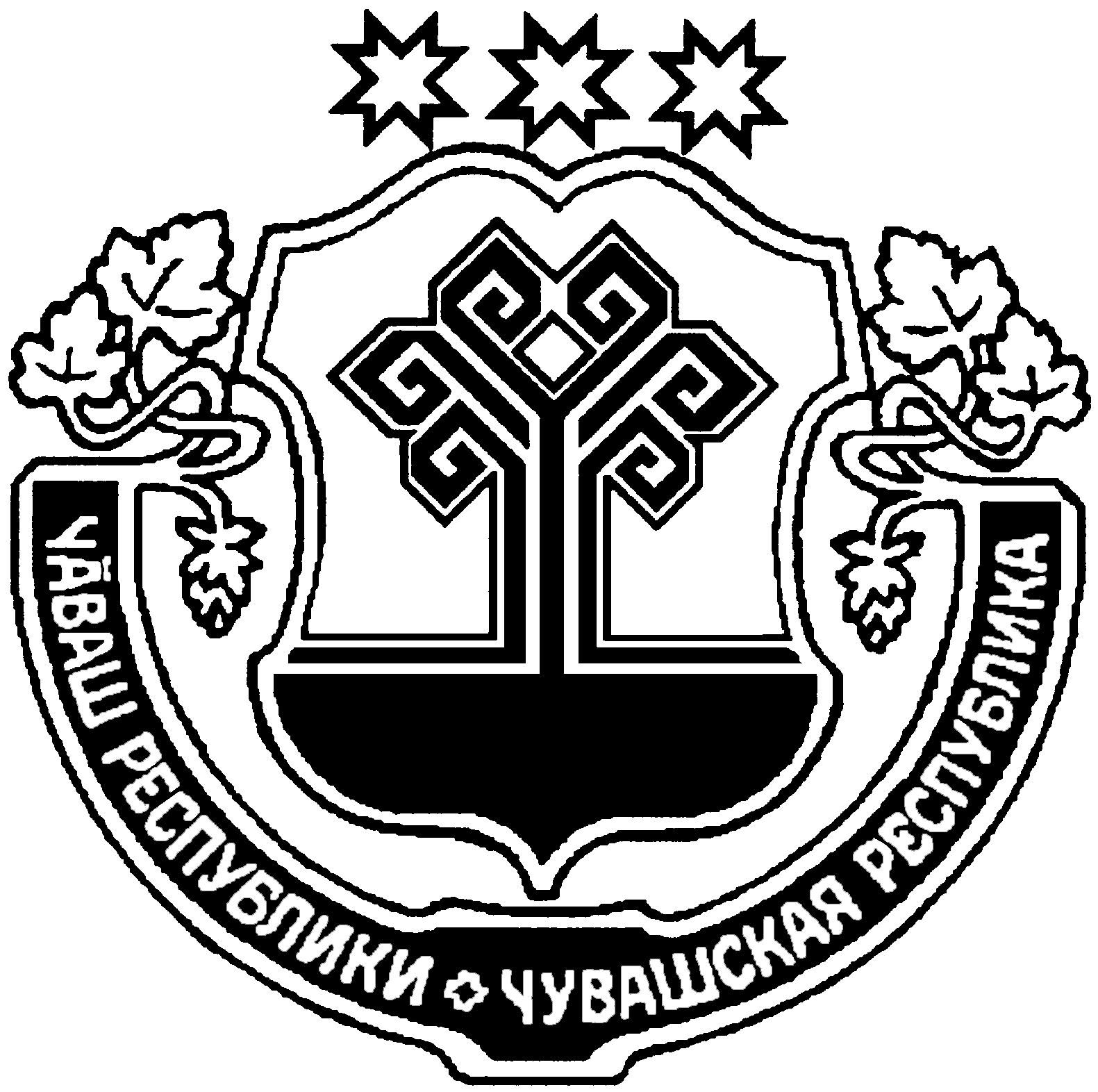 ЧУВАШСКАЯ РЕСПУБЛИКА КРАСНОЧЕТАЙСКИЙ  РАЙОН АТНАР ЯЛ ПОСЕЛЕНИЙĚН ПУÇЛĂХĚ ХУШУ04.04.2019 №3_____________________Атнар салиГЛАВА АТНАРСКОГО  СЕЛЬСКОГО ПОСЕЛЕНИЯ РАСПОРЯЖЕНИЕ04.04.2019 №3______________________село Атнары№п/пНаименования мероприятияСрокисполненияОтветственныйисполнитель 1Организовать и провести месячник благоустройства на территории поселения 10апрель-10 май 2019Наумова А.А. 2Организовать и провести совещание с руководителями предприятий и организаций поселения и старостами деревень по вопросу благоустройства территории поселения.17апрельНаумова А.А. 3Провести  субботники – Дни защиты от экологической опасности по уборке и благоустройству территории поселения – парков, родников, памятников,  кладбищ с участием населения.13,20,27 апрель;3,4  майНаумова А.А.руководители учреждений, организаций и старосты  деревень4Провести работы по закладке клумб и высадке многолетниковапрельмайРаботники администрации и культуры5Благоустройство кладбища в населенных пунктах сельского поселенияАпрель-майНаумова А.А.6Ремонт и очистка родников д. Шорово, д. ТоганашимайНаумова А.А.7Завершить откос сорной травы вдоль улиц, дорог, заборов.апрельмайНаумова А.А.8Провести уборку территорий школ. апрельмайКудряшов С.И.9Провести  субботники по уборке территории организаций, учреждений, с/х предприятий.20, 27 апреля3,4Руководители учреждений, организаций и с/х предприятий10Вывоз мусора в санкционированные места временного   хранения.                                                                           апрельмайНаумова А.А.11Проведение весенней очистки придомовых территорий жилых домовапрель-майНаумова А.А.12Подведение итогов месячника10 майНаумова А.А.